Exmo. SenhorPresidente do Instituto Superior TécnicoSolicita a V. Exa., nos termos do art. 12.º do Despacho nº 8985/2011, de 8 de Julho, conjugado com os artigos 67.º a 71.º do ECDU / art.º 52º do ECIC, autorização para prestar serviço docente em regime de Pede deferimento,Anexar: 	 Horário no IST                                                                      Horário na Instituição de Ensino Superior de acumulação	 Informação do(a) Departamento/Secção/ Área do IST        Fotocópia do Contrato de Prestação de ServiçoDRH – Núcleo de Prestação de TrabalhoConformidade Legal: ________________________________________________________________________________Data 	        /       /            	Assinatura___________________________________________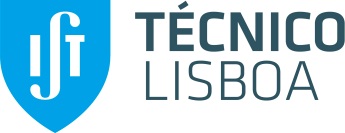 ACUMULAÇÃO DE FUNÇÕES DOCENTESDESPACHO       O Presidente do IST,NomeNº mec.Carreira / CategoriaExt.Departamento/Secção/Área Regime de dedicação exclusiva  Regime de tempo integral, sem dedicação exclusiva (Até ao limite máximo de 4 horas semanais em instituições públicas) (Até ao limite máximo de 6 horas semanais)Acumulação de funções no (s)  1º semestre       2º semestre,     no ano letivo/com   horas semanais para além do período semanal de 35 horas de serviço, na seguinte instituição:Tipo de estabelecimento:  Ensino Superior Público               Ensino Superior Particular e CooperativoDataAssinatura___________________________________________O Coordenador de área Científica/Secção, (se aplicável)                   ______________________________________________O Presidente do Departamento,___________________________________________O Presidente do Conselho Científico,______________________________________________O Vice-Presidente para os Assuntos de Pessoal,